Bijlage bij educatief materiaal:‘Geen rosse centjes meer’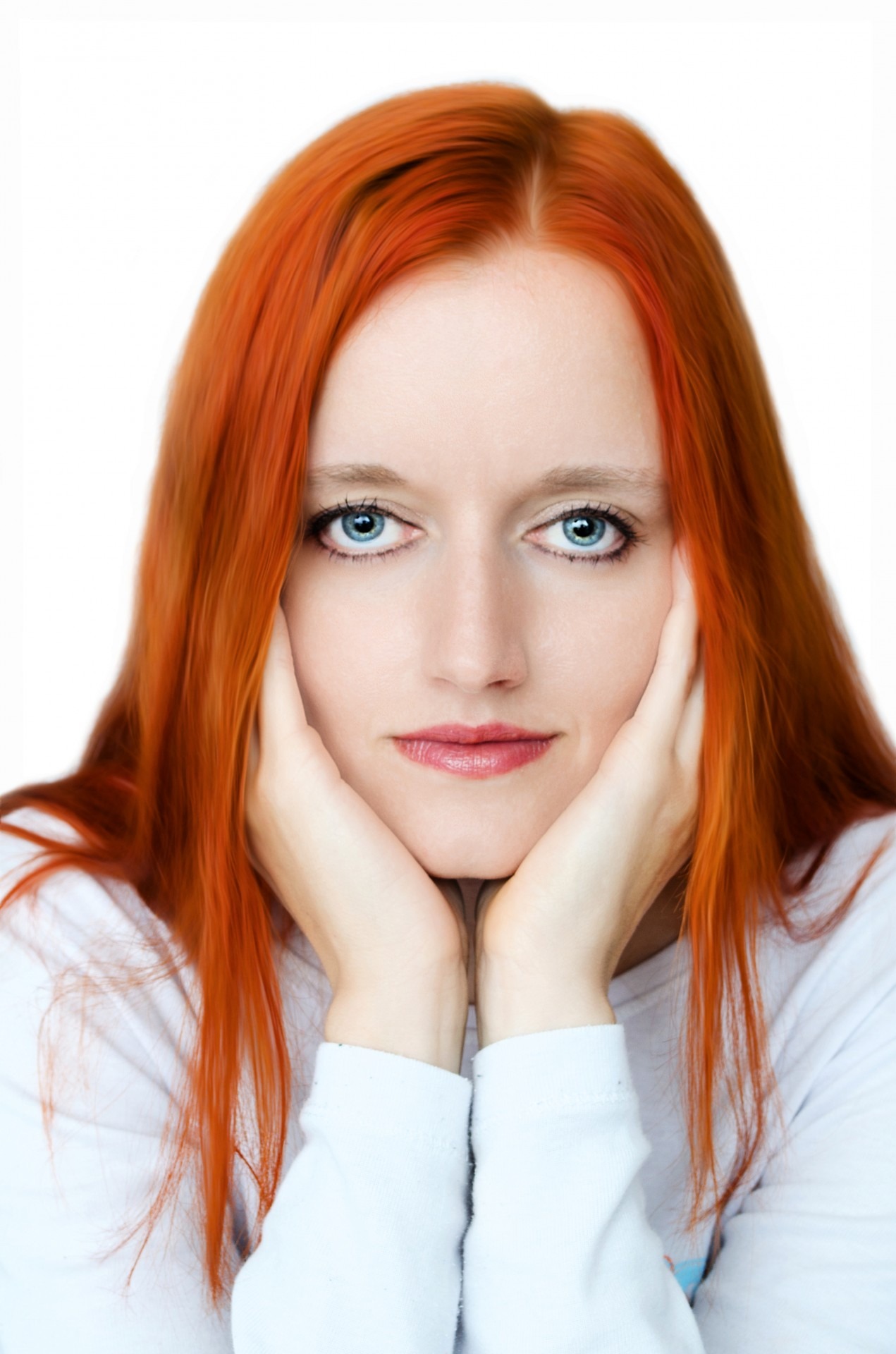 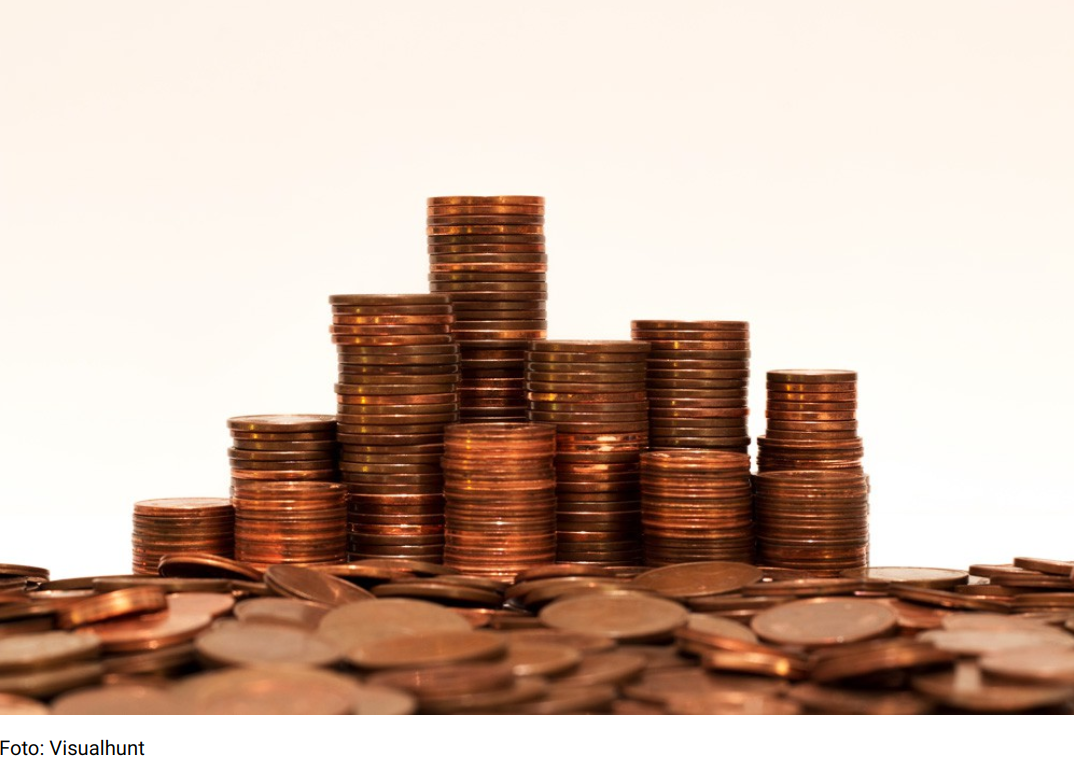 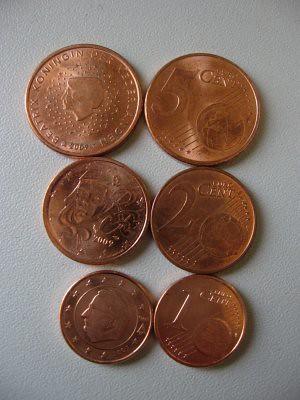 Rospot-actie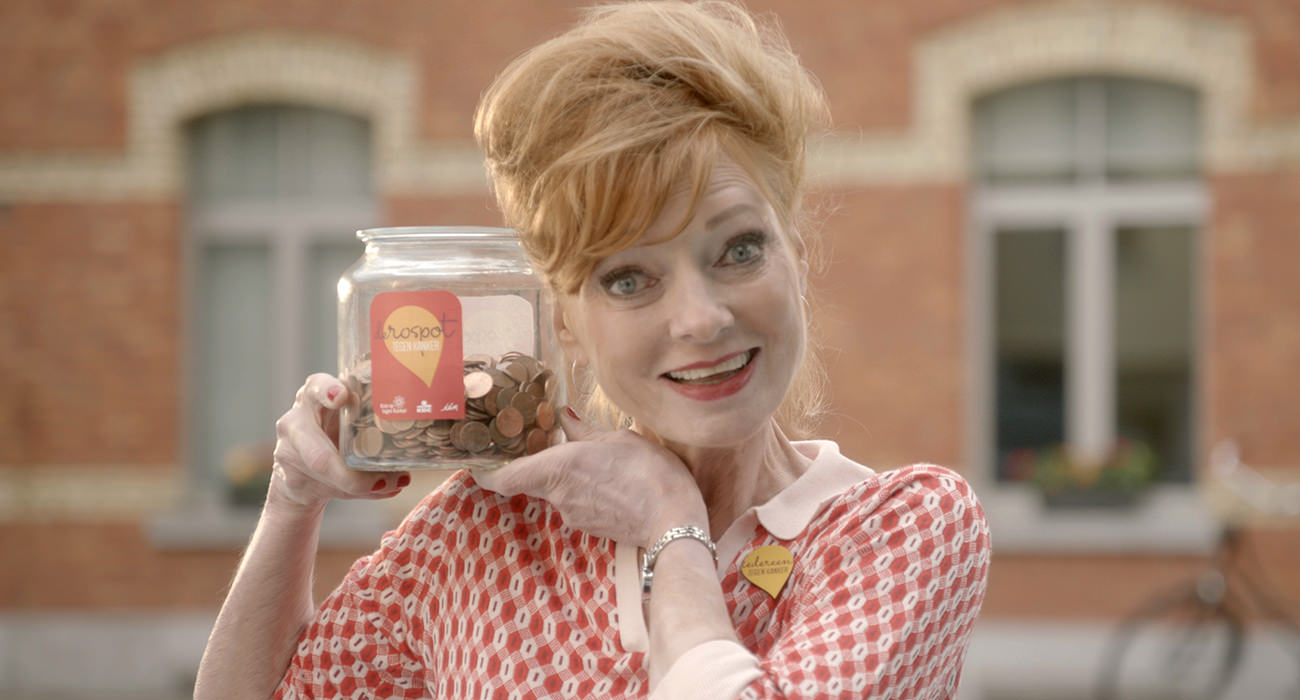 foto: Iedereentegenkanker.beMindmap voorbeeld via Popplet.com: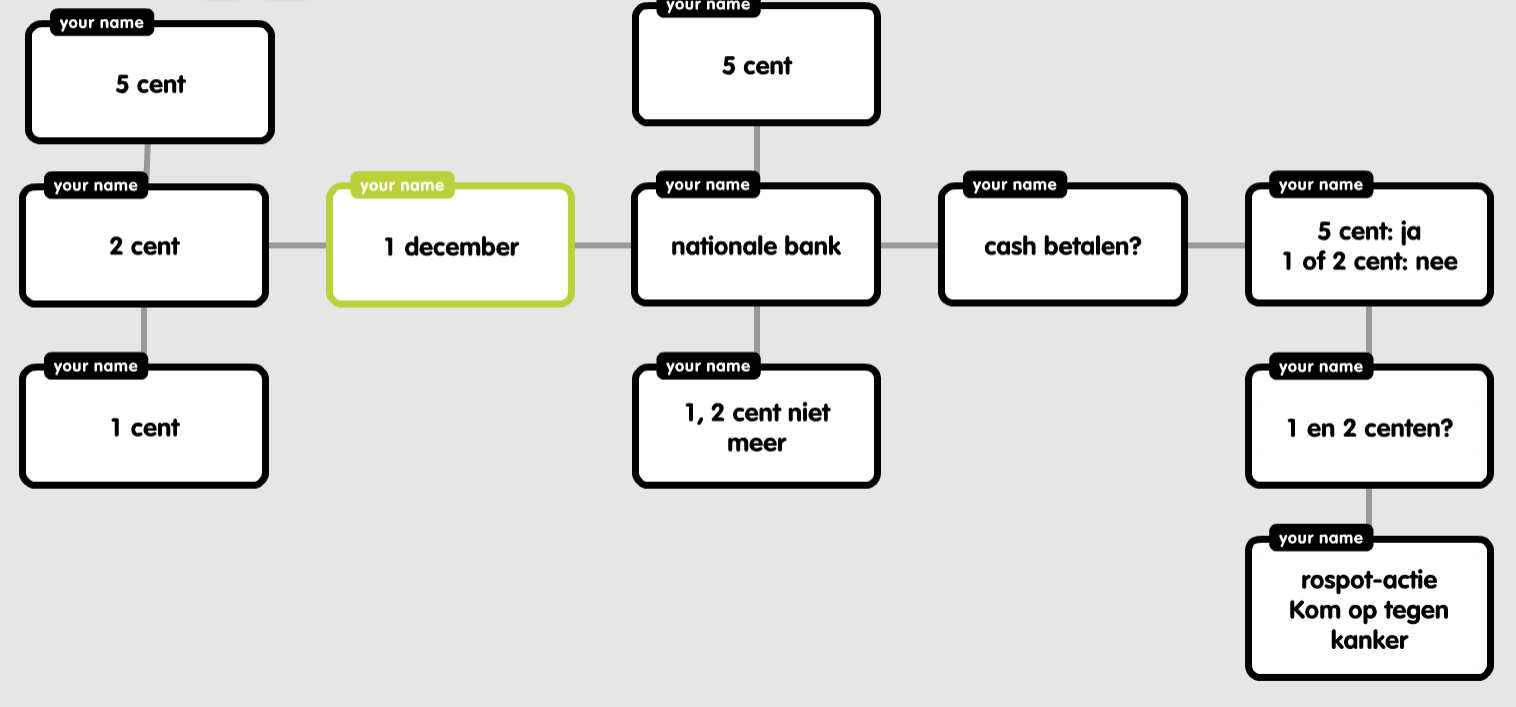 